КАЛЕНДАРЬ СОБЫТИЙ И МЕРОПРИЯТИЙ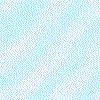 МУНИЦИПАЛЬНОГО  РАЙОНА  БЕЗЕНЧУКСКИЙНА  АПРЕЛЬ  2015ГОДАМероприятия МБУК « Безенчукский межпоселенческий культурно-досуговый центр» муниципального района Безенчукский Самарской областиМероприятия МАУК « Безенчукский центр досуга» г/п Безенчукмуниципального района Безенчукский Самарской областиМероприятия МБУК « Безенчукская межпоселенческая центральная библиотека» муниципального района Безенчукский Самарской областиМероприятия МБУ « Дом молодёжных организаций» муниципального района Безенчукский Самарской областиМероприятия МБУ « Комитет по физической культуре и спорту» муниципального района Безенчукский Самарской области№Наименование мероприятияДата, время проведенияМесто проведенияОтветственное должностное лицо(Ф.И.О., должность)Ответственное должностное лицо(Ф.И.О., должность)структурное подразделение Александровский СДКструктурное подразделение Александровский СДКструктурное подразделение Александровский СДКструктурное подразделение Александровский СДКструктурное подразделение Александровский СДКструктурное подразделение Александровский СДК1Концертная программа«Юморина»01.04.2015г.  18-00ч.структурное подразделение Александровский СДКШерстнёв А .Г. – зав.структурным подразделениемШерстнёв А .Г. – зав.структурным подразделением2Тематическая программа«Дорога в космос»12.04.2015г.  16-00чструктурное подразделение Александровский СДКШерстнёв А .Г. – зав.структурным подразделениемШерстнёв А .Г. – зав.структурным подразделением3Музыкальный вечер«Коробейники»19.04.2015г18-00чструктурное подразделение Александровский СДКШерстнёв А .Г. – зав.структурным подразделениемШерстнёв А .Г. – зав.структурным подразделениемструктурное подразделение Васильевский СДКструктурное подразделение Васильевский СДКструктурное подразделение Васильевский СДКструктурное подразделение Васильевский СДКструктурное подразделение Васильевский СДК4Юмористическая развлекательная программа «Кто спасет Белоснежку?»01.04.2015г. 12-00ч.ГБОУ ООШ  С. ВасильевкаКиселёва Н.В. – зав.структурным подразделением5Музыкальная гостиная «Льются песни крылатые»14.04.2015г. 11-00ч. СП СДК с. ВасильевкаКиселёва Н.В. – зав.структурным подразделением6Познавательная программа «Сказка о пасхальном яйце» 08.04.2015г.15-00ч.Детский сад «Незабудка»Киселёва Н.В. – зав.структурным подразделением7Игровая программа «Космические приключения» 10.04.2015г15-00чДетский сад «Незабудка»Киселёва Н.В. – зав.структурным подразделением8Вечер портрет «Память листает страницы»25.04.2015г17-00чСП СДК с. ВасильевкаКиселёва Н.В. – зав.структурным подразделением9Тематическая программа «Путь к Победе» 28.04.2015г13-00чГБОУ ООШ  С. ВасильевкаКиселёва Н.В. – зав.структурным подразделениемструктурное подразделение Екатериновский СДКструктурное подразделение Екатериновский СДКструктурное подразделение Екатериновский СДКструктурное подразделение Екатериновский СДКструктурное подразделение Екатериновский СДК10Юмористическая развлекательная программа «От улыбки станет мир добрей»01.04.2015г. 15-00ч.структурное подразделение Екатериновский СДКРоманова А.Б. – зав.структурным подразделением11Познавательная программа «Путешествие в страну звезд» 10.04.2015г. 14-00ч.структурное подразделение Екатериновский СДКРоманова А.Б. – зав.структурным подразделением12Вечер отдыха «Дл тех, кому ..за»17.04.2015г. 18-00ч.  структурное подразделение Екатериновский СДКРоманова А.Б. – зав.структурным подразделением13Тематическая программа «Наша Слава – наша Память» 29.04.2015г.17-00чструктурное подразделение Екатериновский СДКРоманова А.Б. – зав.структурным подразделениемструктурное подразделение Звездинский СДКструктурное подразделение Звездинский СДКструктурное подразделение Звездинский СДКструктурное подразделение Звездинский СДКструктурное подразделение Звездинский СДК14Развлекательная программа«День смеха»01.04.2015г. 15-00ч.структурное подразделение Звездинский СДКСтукманова Л.В. – зав. структурным подразделением15Районный театральный  фестиваль «Победа в сердце каждого живет» посвящённого 70 – й годовщине Победы в Великой Отечественной войне 1941- 1945 и Всемирному дню театра03.04.2015г. 16-00ч.структурное подразделение Звездинский СДКСтукманова Л.В. – зав. структурным подразделением16Тематическая программа «Дорогами Победы»25.04.2015г16-00чструктурное подразделение Звездинский СДКСтукманова Л.В. – зав. структурным подразделениемструктурное подразделение Красносельский СК структурное подразделение Красносельский СК структурное подразделение Красносельский СК структурное подразделение Красносельский СК структурное подразделение Красносельский СК 17Конкурсная программа «Развеселые частушки, любят дети и старушки!» 01.04.2015г. 15-00ч структурное подразделение Красносельский СК Рома В. Ю. - зав.структурным подразделением18Игровая программа «Звезды далекой Галактики» 11.04.2015г.  16-00ч. структурное подразделение Красносельский СК Рома В. Ю. - зав.структурным подразделением19Конкурсная программа чтецов«Строки, опаленные войной» 18.04.2015г.15-00ч.структурное подразделение Красносельский СК Рома В. Ю. - зав.структурным подразделениемструктурное подразделение Купинский СДКструктурное подразделение Купинский СДКструктурное подразделение Купинский СДКструктурное подразделение Купинский СДКструктурное подразделение Купинский СДК20Развлекательная программа «Мне смешинка в рот попала!»01.04.2015г. 15-00ч.структурное подразделение Купинский СДКСеверина О.Н. – зав.структурным подразделением21Урок мужества«Дорогами войны»07.04.2015г. 15-00ч.структурное подразделение Купинский СДКСеверина О.Н. – зав.структурным подразделением22Развлекательная программа «Я – Земля, я своих провожаю питомцев»12.04.2015г. 19-00ч.структурное подразделение Купинский СДКСеверина О.Н. – зав.структурным подразделением23Программа «Пасхальная радость»14.04.2015г.15-00ч.структурное подразделение Купинский СДКСеверина О.Н. – зав.структурным подразделениемструктурное подразделение Макарьевский СКструктурное подразделение Макарьевский СКструктурное подразделение Макарьевский СКструктурное подразделение Макарьевский СКструктурное подразделение Макарьевский СК24Детская игровая программа «В гостях у Смешариков» 01.04.2015г. 15-00ч.структурное подразделение Макарьевский СКШик Л.Л. – зав.структурным подразделением25Детская познавательная программа «Что мы знаем о Космосе» 10.04.2015г13-00чструктурное подразделение Макарьевский СКШик Л.Л. – зав.структурным подразделением26Тематическая программа «Строки, опаленные войной» 24.04.2015г.16-00чструктурное подразделение Макарьевский СКШик Л.Л. – зав.структурным подразделениемструктурное подразделение Музейно-выставочный центрструктурное подразделение Музейно-выставочный центрструктурное подразделение Музейно-выставочный центрструктурное подразделение Музейно-выставочный центрструктурное подразделение Музейно-выставочный центр278 районная выставка декоративно-прикладного творчества ремесел «Мой отчий дом –родная сторона» 02.04.2015г. по20.04.2015гструктурное подразделение Музейно-выставочный центрДавыдова О.Ф. - зав.структурным подразделениемструктурное подразделение Натальинский СДКструктурное подразделение Натальинский СДКструктурное подразделение Натальинский СДКструктурное подразделение Натальинский СДКструктурное подразделение Натальинский СДК28Развлекательная программа «День смеха – добрый праздник» 01.04.2015г.18-00 ч.структурное подразделение Натальинский  СДКДмитриева М.В. – зав.структурным подразделением29Тематическая программа «От земли до луны, все ребята знать должны!»10.04.2015г.15-00ч.структурное подразделение Натальинский  СДКДмитриева М.В. – зав.структурным подразделением30Историко – патриотический час«Герои моей малой Родины»17.04.2015г.15-00 ч.структурное подразделение Натальинский  СДКДмитриева М.В. – зав.структурным подразделением31Вечер памяти «И мой район не обошла война» 24.04.2015г13-00чструктурное подразделение Натальинский  СДКДмитриева М.В. – зав.структурным подразделением32Беседа «Береги родную природу»29.04.2015г.15-00чструктурное подразделение Натальинский  СДКДмитриева М.В. – зав.структурным подразделениемструктурное подразделение Никольский СДКструктурное подразделение Никольский СДКструктурное подразделение Никольский СДКструктурное подразделение Никольский СДКструктурное подразделение Никольский СДК33Игровая программа «Розыгрыш» 01.04.2015г. 16-00 -ч.структурное подразделение Никольский СДКСахтёрова О.В. – зав.структурным подразделением34Игровая программа «Космическая эстафета»10.04.2015г.16-00чструктурное подразделение Никольский СДКСахтёрова О.В. – зав.структурным подразделением35Тематическая программа «Эти дни когда не будь, мы будем вспоминать»28.04.2015г15-00 чструктурное подразделение Никольский СДКСахтёрова О.В. – зав.структурным подразделениемструктурное подразделение СК «НПС Красносёлки»структурное подразделение СК «НПС Красносёлки»структурное подразделение СК «НПС Красносёлки»структурное подразделение СК «НПС Красносёлки»структурное подразделение СК «НПС Красносёлки»36Игровая программа «День смеха» 01.04.2015г. 13-00 -ч.структурное подразделение СК «НПС Красносёлки» Чегурова С.В. – художественный руководитель37Игровая программа «Космическая эстафета»12.04.2015г.16-00чструктурное подразделение СК «НПС Красносёлки» Чегурова С.В. – художественный руководительструктурное подразделение Ольгинский СДКструктурное подразделение Ольгинский СДКструктурное подразделение Ольгинский СДКструктурное подразделение Ольгинский СДКструктурное подразделение Ольгинский СДК38Театрализованное представление «День смеха»01.04.2015г. 15-00ч.структурное подразделение Ольгинский СДКПетрушкина О.А. – зав. структурным подразделением 39Тематическая программа «Две звезды»13.04.2015г. 13-00ч. структурное подразделение Ольгинский СДКПетрушкина О.А. – зав. структурным подразделением  40Вечер памяти «Будем помнить»26.04.2015г. 15-00ч.структурное подразделение Ольгинский СДКПетрушкина О.А. – зав. структурным подразделением  структурное подразделение Переволокский СДКструктурное подразделение Переволокский СДКструктурное подразделение Переволокский СДКструктурное подразделение Переволокский СДКструктурное подразделение Переволокский СДК41Развлекательная программа «1 апрель.. никому ни верь!»01.04.2015г. 15-00ч.структурное подразделение Переволокский СДКЕлуферьева Н.А. -зав.структурным подразделением42Игровая программа «День космонавтики» 12.04.2015г. 12-00ч.структурное подразделение Переволокский СДКЕлуферьева Н.А. -зав.структурным подразделением43Тематическая программа «Пасхальная неделя» 13.04.2015г. 14-00ч.структурное подразделение Переволокский СДКЕлуферьева Н.А. -зав.структурным подразделением44Тематическая программа«Они помогали Родине!»25.04.2015г16-00чструктурное подразделение Переволокский СДКЕлуферьева Н.А. -зав.структурным подразделениемструктурное подразделение Прибойский СДКструктурное подразделение Прибойский СДКструктурное подразделение Прибойский СДКструктурное подразделение Прибойский СДКструктурное подразделение Прибойский СДК45Развлекательная программа «Смешинка» 01.04.2015г. 13-00ч.структурное подразделение Прибойский СДКНикитина Л.В. - зав.структурным подразделением46Выставка рисунков «Дорога к звездам»11.04.2015г. по23.04.2015г.структурное подразделение Прибойский СДКНикитина Л.В. - зав.структурным подразделением47Литературный вечер «Что бы помнили ..»23.04.2015г.15-00ч.структурное подразделение Прибойский СДКНикитина Л.В. - зав.структурным подразделениемструктурное подразделение Преполовенский СДКструктурное подразделение Преполовенский СДКструктурное подразделение Преполовенский СДКструктурное подразделение Преполовенский СДКструктурное подразделение Преполовенский СДК48 Детская игровая программа «Черти  - что и сбоку ..бантик!» 01.04.2015г. 13-00 -ч.структурное подразделение Прполовенский СДКОтрокова А.С. – зав.структурным подразделением49Игровая программа «Звездам навстречу»12.04.2015г.16-00чструктурное подразделение Прполовенский СДКОтрокова А.С. – зав.структурным подразделением50Тематическая программа «И помнит Мир спасенный!»24.04.2015г20-00чструктурное подразделение Прполовенский СДКОтрокова А.С. – зав.структурным подразделением№Наименование мероприятияДата, время проведенияМесто проведенияОтветственное должностное лицо(Ф.И.О., должность)1«Апрельская юморина»Театрализованная игровая программа.01.04.15   11 – 00 ч.МАУК « Безенчукский центр досуга» Хватова С.Н. – директор МАК « БЦД»2«Путешествие в Хихаляндию»Конкурсная игровая программадля детей.03.04.15   14 – 00 ч.МАУК « Безенчукский центр досуга» Хватова С.Н. – директор МАК « БЦД»3Дискотека.03.04.15    15 – 00 ч.МАУК « Безенчукский центр досуга» Хватова С.Н. – директор МАК « БЦД»4«Дорога к звёздам»Тематический вечер.10.04.15    15 – 00 ч.МАУК « Безенчукский центр досуга» Хватова С.Н. – директор МАК « БЦД»5«Галактика хорошего настроения»Концертная программа, посвящённая Дню космонавтики.10.04.15    16 – 00 ч.МАУК « Безенчукский центр досуга» Хватова С.Н. – директор МАК « БЦД»6«Светлый праздник»Праздничная пасхальная программа для детей.13.04.15    13 – 00 ч.МАУК « Безенчукский центр досуга» Хватова С.Н. – директор МАК « БЦД»7Концертная программа.17.04.15    18 – 00 ч.МАУК « Безенчукский центр досуга» Хватова С.Н. – директор МАК « БЦД»8«Мы танцуем влево, мы танцуем вправо»Танцевальная игровая программадля детей.24.04.15    15 – 00 ч.МАУК « Безенчукский центр досуга» Хватова С.Н. – директор МАК « БЦД»9Дискотека.24.04.15    16 – 00 ч.МАУК « Безенчукский центр досуга» Хватова С.Н. – директор МАК « БЦД»10Культурно - досуговое мероприятие для детей.15.04.15  15 – 00 ч.К/т «Юбилейный»Хватова С.Н. – директор МАК « БЦД»11Концерт.24.04.15  17 – 00 ч.К/т «Юбилейный»Хватова С.Н. – директор МАК « БЦД»12Концерт.29.04.15    16 – 00 ч.К/т «Юбилейный»Хватова С.Н. – директор МАК « БЦД»№Наименование мероприятияДата, время проведенияМесто проведенияОтветственное должностное лицо(Ф.И.О., должность)1«Истории дыхание живое» (К международному дню Охраны памятников истории)02.04. 2015г13.00 -15.00 ч.Екатериновская сельская библиотека - филиалРуководитель МБУК «БМЦБ»Проподалина Т.Н.2«В гости к музыке Чайковского»03.04. 2015г15-00 ч.Городская детская библиотекаРуководитель МБУК «БМЦБ»Проподалина Т.Н.3«На свете нет прекраснее одежи, чем бронза мускулов и свежесть кожи» - Беседа -игра04.04. 2015г13.00 -14.00  ч.Ольгинская сельская библиотека - филиалРуководитель МБУК «БМЦБ»Проподалина Т.Н.4«Лунные приключения» – космическая регата по книге Н.Носова «Незнайка на Луне»  (Программа «Нескучная литература»)05.04. 2015г11.00 -12.00 ч.Покровская сельская библиотека - филиалРуководитель МБУК «БМЦБ»Проподалина Т.Н.5Викторина «Экологическое лото»05.04. 2015г15.00 -17.00 ч.Прибойская сельская библиотека - филиалРуководитель МБУК «БМЦБ»Проподалина Т.Н.6«Сказочник всех времен и народов» - Литературный час к 210-летию со дня рождения Г.Х. Андерсена06.04. 2015г14.00 -16.00 ч.Центральная библиотекаРуководитель МБУК «БМЦБ»Проподалина Т.Н.7«Там за облаками» - Познавательная программа ко Дню Космонавтики07.04. 2015г10.00 -11.00 ч.Осинская сельская библиотека - филиалРуководитель МБУК «БМЦБ»Проподалина Т.Н.8День эко-знаний «Тревоги родного края» - День Земли08.04. 2015гВ течении дняНатальинская сельская библиотека - филиалРуководитель МБУК «БМЦБ»Проподалина Т.Н.К 9«Нам от болезней всех полезней» (Всемирный день здоровья в мире лекарственных трав) 09.04. 2015г12.00 -14.00 ч.Екатериновская сельская библиотека - филиалРуководитель МБУК «БМЦБ»Проподалина Т.Н.10Зональный конкурс «Весна Победы»09.04. 2015г12.00 -15.00 ч.Детская районная библиотекаРуководитель МБУК «БМЦБ»Проподалина Т.Н.11«Да здравствует чтение! Что может быть лучше, чем с книгой общение!» - Познавательная программа14.04. 2015г12.00 -15.00 ч.Ольгинская сельская библиотека - филиалРуководитель МБУК «БМЦБ»Проподалина Т.Н.12«Вирус сквернословия» - Информационный час для юношества16.04. 2015г12.00 -13.30 ч.Звездинская сельская библиотека - филиалРуководитель МБУК «БМЦБ»Проподалина Т.Н.13Вечерние посиделки клуба «Золотой возраст» Музыкальный салон  «Легенды Леонида Утесова»16.04. 2015г15.00 -17.30 ч.Филиал - 1Руководитель МБУК «БМЦБ»Проподалина Т.Н.14«Как чудо-репку растили»-мини спектакль20.04. 2015г15.00 -17.30 ч.Песоченская сельская библиотека - филиалРуководитель МБУК «БМЦБ»Проподалина Т.Н.15«Год литературы» – литературное рандеву («Библионочь – 2015»)«Тысяча книг и одна ночь»24.04. 2015гЦентральная библиотекаРуководитель МБУК «БМЦБ»Проподалина Т.Н.16Клуб «Золотой возраст» литературный портрет «Россия в сердце» к 110-летию М.А. Шолохова27.04.2015Филиал  №1Городская библиотекаРуководитель МБУК «БМЦБ»Проподалина Т.Н.17Выставочная деятельность:«В царстве новых книг» - Филиал №1«Бескомпромиссный правдолюб» выставка к 175-летию со дня рождения Э. Золя-Центральная библиотека;«Весна Победы» - Покровская сельская библиотека — филиал«Дорога в КОСМОС» -  Звездинская сельская библиотека — филиал;«Мастер рассказа» К 95 -летию Ю.М. Нагибина  - Городская библиотека  филиал;«Мое село в военную годину» - Натальинская сельская библиотека — филиал;«Свет под книжной обложкой» - выставка обзор христианской литературы — Екатериновская сельская библиотека - филиал03.04. - 30.04 2015гМБУК « БМЦБ»Руководитель МБУК «БМЦБ»Проподалина Т.Н.№Наименование мероприятияДата, время проведенияМесто проведенияОтветственное должностное лицо(Ф.И.О., должность)1Отборочный этап областного Фестиваля команд эрудитов «Интеллект-63»9 – 10.04.2015гМБУ «ДМО»Нагорнов С.А.- руководитель МБУ «ДМО»2Акция «Чистые окна» в рамках работы Всероссийского волонтерского корпуса 70-летия Победы в Великой Отечественной войне 1941-1945 г.г.В течение месяцаБезенчукский районНагорнов С.А.- руководитель МБУ« ДМО»3Акция «Чистый двор» в рамках работы Всероссийского волонтерского корпуса 70-летия Победы в Великой Отечественной войне 1941-1945 г.г.В течение месяцаБезенчукский районНагорнов С.А.- руководитель МБУ«ДМО»№Наименование мероприятияДата, время проведенияМесто проведенияОтветственное должностное лицо(Ф.И.О., должность)1Первенство района по мини-футболу04.04.2015г.Начало: 10-00п.Безенчукс/к «Молодёжный»Рапицкий А.А. – руководитель МКУ « Комитет по физической культуре и спорту»2Первенство области по мини-футболу05.04.2015г.Начало: 11-00п.ДомашкаКинельский  р-онРапицкий А.А. – руководитель МКУ « Комитет по физической культуре и спорту»3Первенство области по мини-футболу11.05.2015г.Начало: 11-00п.Безенчукс/к «Молодёжный»Рапицкий А.А. – руководитель МКУ « Комитет по физической культуре и спорту»4Областная спартакиада среди детей инвалидов17-19.04.2015г.Начало: 13-00п.Прибрежныйг.СамараРапицкий А.А. – руководитель МКУ « Комитет по физической культуре и спорту»5Спортивный праздник по мини-футболу на призы ветеранов футбола м.р.Безенчукский18.04.2015г.Начало: 10-00п.Безенчукс/к «Молодёжный»Рапицкий А.А. – руководитель МКУ « Комитет по физической культуре и спорту»6Первенство области по мини-футболу19.04.2015г.Начало: 11-00п.Безенчукс/к «Молодёжный»Рапицкий А.А. – руководитель МКУ « Комитет по физической культуре и спорту»7Областная спартакиада по шахматам24-26.04.2015г.Начало: 11-00п.ПрибрежныйРапицкий А.А. – руководитель МКУ « Комитет по физической культуре и спорту»8Первенство области по мини-футболу25.04.2015г.Начало: 11-00с.ПестравкаПестравский р-онРапицкий А.А. – руководитель МКУ « Комитет по физической культуре и спорту»9Первенство района по легкоатлетическому  кроссу среди образовательных учреждений в зачет Спартакиады25.04.2015г.Начало: 11-00п.СосновкаРапицкий А.А. – руководитель МКУ « Комитет по физической культуре и спорту»10Всероссийский Тольяттинский легкоатлетический марафон26.04.2015г.Начало: 09-00г.ТольяттиРапицкий А.А. – руководитель МКУ « Комитет по физической культуре и спорту»11Областной фестиваль по легкой атлетике30.04.2015г.Начало: 10-00г.ЧапаевскРапицкий А.А. – руководитель МКУ « Комитет по физической культуре и спорту»12Областная спартакиада по гиревому спорту.По назначениюПо назначениюРапицкий А.А. – руководитель МКУ « Комитет по физической культуре и спорту»